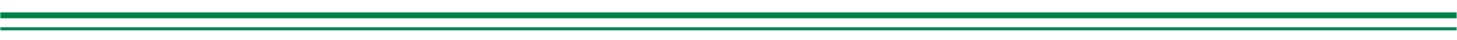 2 июня КубГАУ, Калинина, 13150 лет судебной реформы в России2 июня 2014 года в Краснодаре пройдет научно-практическая конференция «150 лет судебной реформы в России», организованная Комитетом Госдумы РФ по гражданскому, уголовному, арбитражному и процессуальному законодательству на площадке Кубанского государственного аграрного  университета.В работе конференции примут участие представители  Госдумы РФ и Законодательного собрания края, администрации Краснодарского края, ученые ведущих вузов России и Кубани.Ученые и юристы в исторической ретроспективе рассмотрят итоги и перспективы судебной реформы уже более двадцати лет проводится в Российской Федерации.Председатель Комитета Государственной Думы по гражданскому, уголовному, арбитражному и процессуальному законодательству, Председатель Общероссийской общественной организации «Ассоциация юристов России», доктор юридических наук, профессор Павел Крашенинников выступит с докладом о роли М.М. Сперанского в судебной реформе 1864 года, с которой начались и продолжаются до сих пор тектонические изменения российской судебной системы. Сделает  экскурс  в историю российского уголовного судопроизводства заместитель председателя Комитета Государственной Думы по гражданскому, уголовному, арбитражному и процессуальному законодательству, доктор экономических наук, профессор Александр Ремезков – автор одного из самых резонансных в этом году законопроектов о введении в России института установления объективной истины по уголовному делу. Участники конференции обсудят ход современной судебной реформы  реорганизацию прокуратуры, проблемы уголовного и гражданского процессов, административного судопроизводства, структуры следственного аппарата и многие другие актуальные вопросы. Будут затронуты как проблемы историографии суда и юстиции в России, так и современные проблемы соотношения гражданско-правовой ответственности и международных санкций.Конференция состоится  с 12 до 14 часов в Краснодаре по адресу ул. Калинина, 13 (.Главный корпус КГАУ)Аккредитация для СМИ по телефонам в Москве 8(495)692-96-13,  Краснодаре 8(918)948-19-92,По электронной почте remezkov@duma.gov.ru, aremezkov.priem@mail.ruВ заявке на участие необходимо указать название СМИ, фамилию, имя, отчество и контактный телефон журналистаКонтактное лицо: руководитель пресс-службы Малёванная Ольга Петровна +7 918 454 92 13, (861) 221 57 76press.kubgau@yandex.ru  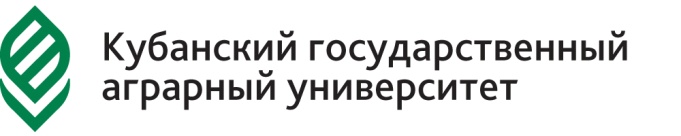 